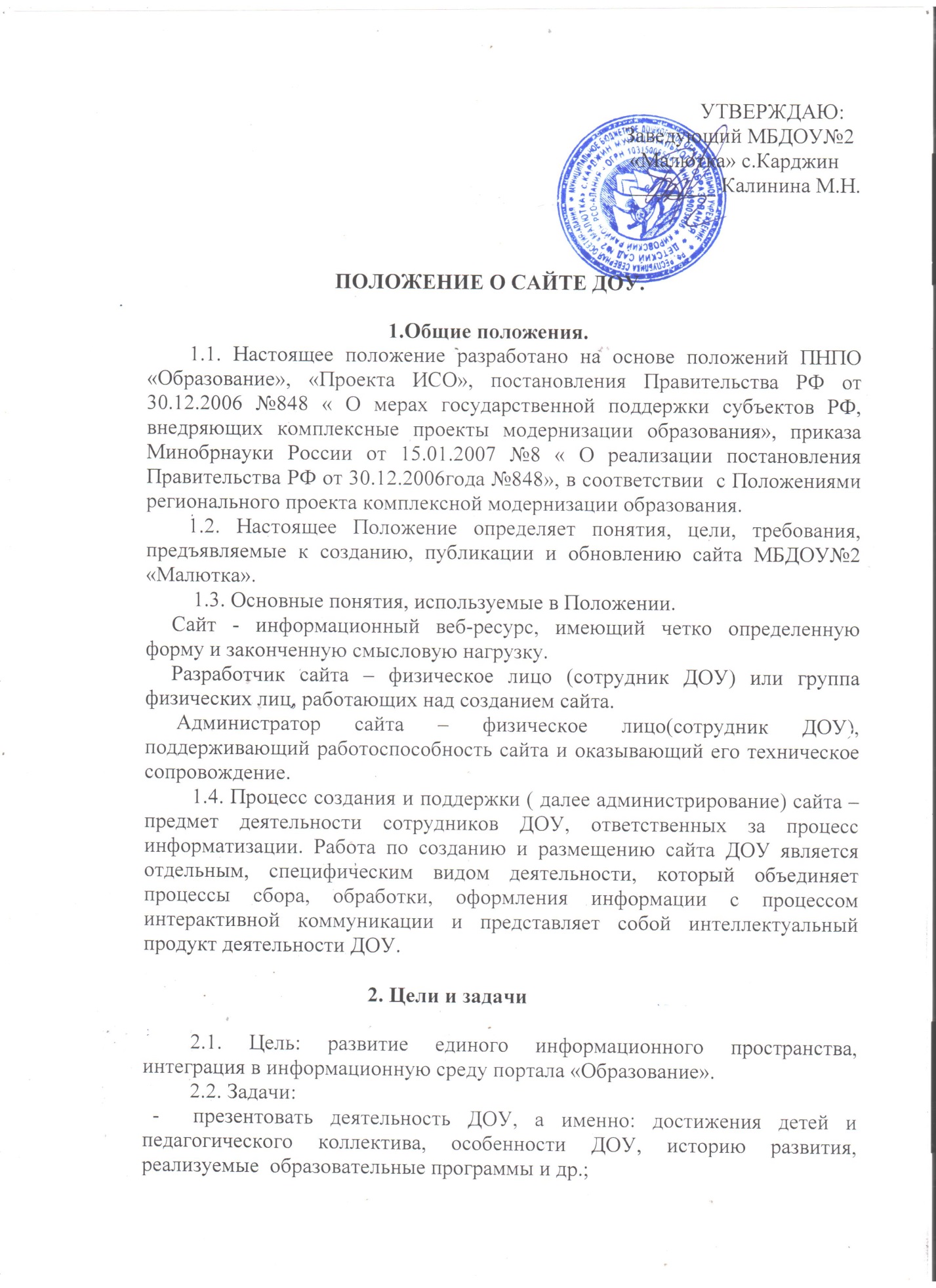   -     осуществлять обмен  педагогическим опытом в сетевых объединениях, демонстрировать достижения ДОУ; -  стимулировать научно-познавательную и творческую активность педагогов, родителей и детей; -  повышать эффективность дошкольного образования, развивать информационную культуру, общие навыки использования информационных технологий педагогами.                                        3.Участники процесса   Разработчиком сайта может являться творческая группа в составе:-     делопроизводителя;-    администраторов ДОУ (Заведующий);-    инициативных педагогов, родителей.                                         4.Этапы создания сайта      Создание сайта предполагает определенную технологическую последовательность:      4.1. Разработка проекта (подбор первичной информации, формирование структуры сайта, выбор среды программирования).      4.2. Техническая разработка сайта.      4.3. Размещение в сети (запуск сайта).      4.4. Поддержка и сопровождение (администрирование).                                           5. Разработка проекта      5.1. Сбор исходных данных:        -  анализ существующих аналогов в Интернете. Определение спектра услуг используемых технологий, ориентированность на различные сегменты информационной среды, целевые аудитории и др.;       -    разработка концепций сайта;       - разработка плана мероприятий по продвижению сайта.     5.2. Выбор аппаратно-программной среды, технических составляющих.     5.3. Проектирование информационного обеспечения:       -  состав разделов, тематика, темп обновления, ссылки и связи с другими веб-ресурсами;       - требования к поисково-индексирующим средствам;       - методология обновления данных.    5.4. Организационное обеспечение. Технология сбора и подготовки данных: технология информационного обмена с другими подразделениями и партнерами.    5.5. Меры информационной безопасности.                                6.Техническая разработка сайта   6.1. Дизайн-проект: создание и оптимизация графической и навигационной концепции.   6.2.Информационное наполнение.   6.3. Программирование специальных компонентов.                             7.Размещение в сети. Запуск сайта    7.1. Приобретение аппаратно-программного комплекса.    7.2. Выбор интернет-провайдера.    7.3. Внедрение хоста.    7.4.Переход к эксплуатации сайта.                      8.Поддержка и сопровождение сайта(администрирование)     8.1. Конференция, круглый стол, гостевая книга, чат дают возможность посетителям общаться друг с другом, высказывать свои мнения и пожелания. Подобные службы должны активно повышать посещаемость интернет-ресурса.                            9.Требования к содержанию сайта(web-страниц)     9.1. На сайте ДОУ можно:- поддерживать личные страницы педагогов, возрастных групп, специалистов;-     происходящие в ДОУ события (праздники, конференции, конкурсы);- отражать в развитии постоянно действующие направления работы ДОУ (участие в проектах, научно-методической работе, педсоветах и т.д.);-   предоставлять возможность педагогам размещать методические материалы ( конспекты занятий, планы развлечений, досугов с фотоматериалами и т.д.).Размещать:-    творческие работы педагогов, родителей, детей;-    информацию, интересующую родителей при поступлении детей в ДОУ, в том числе о педагогах, общеобразовательных программах, традициях, режиме работы, администрации;-     информацию о работниках;-     информацию о возрастных группах;-   основные документы, регламентирующие деятельность ДОУ ( лицензия, свидетельства о государственной регистрации и т.д.);-     программу развития, учебный план, расписание НОД;-     достижения детей (награды, творческие работы);-     интерактивные форумы, проекты;-     результаты проектной деятельности коллектива;-     методические работы педагогов (планы мероприятий, конспекты досугов, развлечений);-     ссылки на дополнительные источники информации;-     методическую информацию для других ДОУ;-     информацию для родителей;     9.2. На сайте запрещается:- размещать рекламу коммерческого характера, не относящуюся к образовательной деятельности;- размещать информационные материалы экстремистского характера, призывающие  к насилию и насильственному изменению  основ  конституционного строя, разжигающие социальную, расовую, межнациональную и религиозную рознь;- размещать материалы ,задевающие честь, достоинство и деловую    репутацию граждан, организаций, учреждений;- размещать материалы ,содержащие пропаганду насилия, секса , наркомании  и иных материалов ,запрещенных к опубликованию;- размещать ссылки на веб-ресурсы, не имеющие отношения к образовательной деятельности.      9.3.На сайте обязательно должны быть:-     ссылка на сайт Управления по образованию;-    контактная информация ДОУ и администратора сайта ( телефоны, е-mail).      9.4.Администратор сайта обязан:- при работе над сайтом руководствоваться данным положением и комментариями к нему;-    регулярно обновлять содержание сайта.                   10.Финансирование, материально-техническое обеспечение10.1. финансирование создания и поддержки сайта осуществляется за счет образовательного учреждения, внебюджетных источников, спонсорских средств.